ПриказО Порядке выдачи справки об отсутствии у работников, которые в соответствии со своими трудовыми обязанностями должны иметь доступ к наркотическим средствам, психотропным веществам, внесенным в список I и таблицу I списка IV перечня наркотических средств, психотропных веществ и их прекурсоров, подлежащих контролю в Российской Федерации, прекурсорам или культивируемым наркосодержащим растениям, заболеваний наркоманией, токсикоманией, хроническим алкоголизмомВ соответствии с пунктом 3 статьи 10 и пунктом 7 статьи 30 Федерального закона от 8 января 1998 г. № 3-ФЗ "О наркотических средствах и психотропных веществах"(Собрание законодательства Российской Федерации, 1998, № 2, ст.219; 2010, № 21, ст.2525; 2011, № 25, ст.3532; 2013, № 48, ст.6165; 2016, № 27, ст.4238), подпунктами 5.2.181.1 и 5.2.199 Положения о Министерстве здравоохранения Российской Федерации, утвержденного постановлением Правительства Российской Федерации от 19 июня 2012 г. № 608 (Собрание законодательства Российской Федерации, 2012, № 26, ст.3526; 2013, № 16, ст.1970; № 20, ст.2477; № 22, ст.2812; № 33, ст.4386; № 45, ст.5822; 2014, № 12, ст.1296; № 26, ст.3577; № 30, ст.4307; № 37, ст.4969; 2015, № 2, ст.491; № 12, ст.1763; № 23, ст.3333; 2016, № 2, ст.325; № 9, ст.1268; № 27, ст.4497; № 28, ст.4741; № 34, ст.5255),

приказываю:

Утвердить:

Порядок выдачи справки об отсутствии у работников, которые в соответствии со своими трудовыми обязанностями должны иметь доступ к наркотическим средствам, психотропным веществам, внесенным в список I и таблицу I списка IV перечня наркотических средств, психотропных веществ и их прекурсоров, подлежащих контролю в Российской Федерации, прекурсорам или культивируемым наркосодержащим растениям, заболеваний наркоманией, токсикоманией, хроническим алкоголизмом согласно приложению № 1;

форму справки об отсутствии у работников, которые в соответствии со своими трудовыми обязанностями должны иметь доступ к наркотическим средствам, психотропным веществам, внесенным в список I и таблицу I списка IV перечня наркотических средств, психотропных веществ и их прекурсоров, подлежащих контролю в Российской Федерации, прекурсорам или культивируемым наркосодержащим растениям, заболеваний наркоманией, токсикоманией, хроническим алкоголизмом согласно приложению № 2.Министр
В.И.СкворцоваЗарегистрировано
в Министерстве юстиции
Российской Федерации
23 января 2017 года,
регистрационный № 45359Приложение № 1
к приказу
Министерства здравоохранения
Российской Федерации
от 22 декабря 2016 года № 988нПриложение 1. Порядок выдачи справки об отсутствии у работников, которые в соответствии со своими трудовыми обязанностями должны иметь доступ к наркотическим средствам, психотропным веществам, внесенным в список I и таблицу I списка IV перечня наркотических средств, психотропных веществ и их прекурсоров, подлежащих контролю в Российской Федерации, прекурсорам или культивируемым наркосодержащим растениям, заболеваний наркоманией, токсикоманией, хроническим алкоголизмом1. Настоящий Порядок устанавливает правила выдачи справки об отсутствии у работников, которые в соответствии со своими трудовыми обязанностями должны иметь доступ к наркотическим средствам, психотропным веществам, внесенным в список I и таблицу I списка IV перечня наркотических средств, психотропных веществ и их прекурсоров, подлежащих контролю в Российской Федерации, прекурсорам или культивируемым наркосодержащим растениям (далее - работники), заболеваний наркоманией, токсикоманией, хроническим алкоголизмом (далее - справка).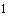 Постановление Правительства Российской Федерации от 30 июня 1998 г. № 681 "Об утверждении перечня наркотических средств, психотропных веществ и их прекурсоров, подлежащих контролю в Российской Федерации"(Собрание законодательства Российской Федерации, 1998, № 27, ст.3198; 2004, № 8, ст.663; № 47, ст.4666; 2006, № 29, ст.3253; 2007, № 28, ст.3439; 2009, № 26, ст.3183; № 52, ст.6572; 2010, № 3, ст.314; № 17, ст.2100; № 24, ст.3035; № 28, ст.3703; № 31, ст.4271; № 45, ст.5864; № 50, ст.6696, 6720; 2011, № 10, ст.1390; № 12, ст.1635; № 29, ст.4466, 4473; № 42, ст.5921; № 51, ст.7534; 2012, № 10, ст.1232; № 11, ст.1295; № 19, ст.2400; № 22, ст.2864; № 37, ст.5002; № 41, ст.5625; № 48, ст.6686; № 49, ст.6861; 2013, № 6, ст.558; № 9, ст.953; № 25, ст.3159; № 29, ст.3962; № 37, ст.4706; № 46, ст.5943; № 51, ст.6869; 2014, № 14, ст.1626; № 23, ст.2987; № 27, ст.3763; № 44, ст.6068; № 51, ст.7430; 2015, № 11, ст.1593; № 16, ст.2368; № 20, ст.2914; № 28, ст.4232; № 42, ст.5805; 2016, № 15, ст.2088).2. Выдача справки производится медицинскими организациями государственной системы здравоохранения или муниципальной системы здравоохранения (далее - медицинские организации), имеющими лицензию на осуществление медицинской деятельности, предусматривающую выполнение работ (оказание услуг) по "психиатрии-наркологии" и "лабораторной диагностике" либо "клинической лабораторной диагностике".3. Выдача справки производится в медицинских организациях по месту жительства либо месту пребывания работника.4. Справка выдается работнику при личном обращении в медицинскую организацию при предъявлении документа, удостоверяющего личность, по форме, предусмотренной приложением № 2 к настоящему приказу.5. Оформление и выдача справки осуществляется при отсутствии у работника заболеваний наркоманией, токсикоманией и хроническим алкоголизмом, установленном по результатам медицинского обследования, включающего в себя:

осмотр врачом-психиатром-наркологом;
определение наличия психоактивных веществ в моче;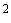 Приказ Министерства здравоохранения и социального развития Российской Федерации от 27 января 2006 г. № 40 "Об организации проведения химико-токсикологических исследований при аналитической диагностике наличия в организме человека алкоголя, наркотических средств, психотропных и других токсических веществ" (зарегистрирован Министерством юстиции Российской Федерации 26 февраля 2006 г., регистрационный № 7544).

качественное и количественное определение карбогидрат-дефицитного трансферрина (CDT) в сыворотке крови методом капиллярного электрофореза (СДТ);

анализ сведений, содержащихся в медицинской документации работника (при наличии).6. Справка подписывается врачом-психиатром-наркологом, принимающим непосредственное участие в медицинском обследовании, заверяется его личной печатью и печатью медицинской организации, в оттиске которой должно быть идентифицировано полное наименование медицинской организации в соответствии с учредительными документами.7. Сведения о выдаче справки, включая результаты медицинского обследования, вносятся в медицинскую документацию работника.Приложение № 2
к приказу
Министерства здравоохранения
Российской Федерации
от 22 декабря 2016 года № 988н

ФормаСсылкиФедеральный закон от 08.01.1998 № 3-ФЗО наркотических средствах и психотропных веществахПриказ Минздравсоцразвития России от 27.01.2006 № 40Об организации проведения химико-токсикологических исследований при аналитической диагностике наличия в организме человека алкоголя, наркотических средств, психотропных и других токсических веществПостановление Правительства РФ от 30.06.1998 № 681Об утверждении перечня наркотических средств, психотропных веществ и их прекурсоров, подлежащих контролю в Российской ФедерацииПостановление Правительства РФ от 19.06.2012 № 608Об утверждении Положения о Министерстве здравоохранения Российской ФедерацииНаименование медицинской организацииНаименование медицинской организацииНаименование медицинской организацииНаименование медицинской организацииСправка об отсутствии у работников, которые в соответствии со своими трудовыми обязанностями должны иметь доступ к наркотическим средствам, психотропным веществам, внесенным в список I и таблицу I списка IV перечня наркотических средств, психотропных веществ и их прекурсоров, подлежащих контролю в Российской Федерации, прекурсорам или культивируемым наркосодержащим растениям, заболеваний наркоманией, токсикоманией, хроническим алкоголизмомСправка об отсутствии у работников, которые в соответствии со своими трудовыми обязанностями должны иметь доступ к наркотическим средствам, психотропным веществам, внесенным в список I и таблицу I списка IV перечня наркотических средств, психотропных веществ и их прекурсоров, подлежащих контролю в Российской Федерации, прекурсорам или культивируемым наркосодержащим растениям, заболеваний наркоманией, токсикоманией, хроническим алкоголизмомСправка об отсутствии у работников, которые в соответствии со своими трудовыми обязанностями должны иметь доступ к наркотическим средствам, психотропным веществам, внесенным в список I и таблицу I списка IV перечня наркотических средств, психотропных веществ и их прекурсоров, подлежащих контролю в Российской Федерации, прекурсорам или культивируемым наркосодержащим растениям, заболеваний наркоманией, токсикоманией, хроническим алкоголизмомСправка об отсутствии у работников, которые в соответствии со своими трудовыми обязанностями должны иметь доступ к наркотическим средствам, психотропным веществам, внесенным в список I и таблицу I списка IV перечня наркотических средств, психотропных веществ и их прекурсоров, подлежащих контролю в Российской Федерации, прекурсорам или культивируемым наркосодержащим растениям, заболеваний наркоманией, токсикоманией, хроническим алкоголизмомСправка об отсутствии у работников, которые в соответствии со своими трудовыми обязанностями должны иметь доступ к наркотическим средствам, психотропным веществам, внесенным в список I и таблицу I списка IV перечня наркотических средств, психотропных веществ и их прекурсоров, подлежащих контролю в Российской Федерации, прекурсорам или культивируемым наркосодержащим растениям, заболеваний наркоманией, токсикоманией, хроническим алкоголизмомСправка об отсутствии у работников, которые в соответствии со своими трудовыми обязанностями должны иметь доступ к наркотическим средствам, психотропным веществам, внесенным в список I и таблицу I списка IV перечня наркотических средств, психотропных веществ и их прекурсоров, подлежащих контролю в Российской Федерации, прекурсорам или культивируемым наркосодержащим растениям, заболеваний наркоманией, токсикоманией, хроническим алкоголизмом1. Фамилия, имя, отчество (при наличии)1. Фамилия, имя, отчество (при наличии)1. Фамилия, имя, отчество (при наличии)2. Число, месяц и год рождения2. Число, месяц и год рождения3. Адрес регистрации по месту жительства (пребывания)3. Адрес регистрации по месту жительства (пребывания)3. Адрес регистрации по месту жительства (пребывания)3. Адрес регистрации по месту жительства (пребывания)3. Адрес регистрации по месту жительства (пребывания)4. Заключение: выявлено отсутствие заболеваний наркоманией, токсикоманией, хроническим алкоголизмом.4. Заключение: выявлено отсутствие заболеваний наркоманией, токсикоманией, хроническим алкоголизмом.4. Заключение: выявлено отсутствие заболеваний наркоманией, токсикоманией, хроническим алкоголизмом.4. Заключение: выявлено отсутствие заболеваний наркоманией, токсикоманией, хроническим алкоголизмом.4. Заключение: выявлено отсутствие заболеваний наркоманией, токсикоманией, хроническим алкоголизмом.4. Заключение: выявлено отсутствие заболеваний наркоманией, токсикоманией, хроническим алкоголизмом.5. Дата выдачи6. Инициалы, фамилия, подпись и личная печать врача-специалиста, проводившего медицинское6. Инициалы, фамилия, подпись и личная печать врача-специалиста, проводившего медицинское6. Инициалы, фамилия, подпись и личная печать врача-специалиста, проводившего медицинское6. Инициалы, фамилия, подпись и личная печать врача-специалиста, проводившего медицинское6. Инициалы, фамилия, подпись и личная печать врача-специалиста, проводившего медицинское6. Инициалы, фамилия, подпись и личная печать врача-специалиста, проводившего медицинскоеобследованиеПечать медицинской организацииПечать медицинской организацииПечать медицинской организацииПечать медицинской организацииПечать медицинской организацииПечать медицинской организации